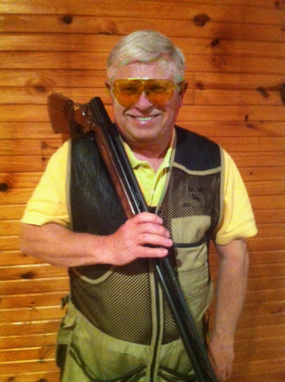 Woody Barnes2013Woody Barnes began shooting registered ATA trap in 1979 at the Tahlequah (OK) Gun Club, which was owned by Hal “Skeet” Sammons.  Skeet provided fundamental instruction, advice, and encouragement on how to approach the game.  Those instructions served Woody well in his trapshooting career.At the time of this writing (2013), Woody has shot ATA registered targets in most central and southern states including the Grand, Satellite Grands, and many Zone and State tournaments.  During his trapshooting career, he claimed numerous trophies at local, State, Zone, Grand, & Missouri Fall Handicap tournaments, in all three trapshooting disciplines - Singles, Handicap and Doubles.  Woody’s major wins include the Arkansas State HOA and Arkansas State Open HOA titles.Woody has earned a place on the Arkansas State Trapshooting Team eleven times in his shooting career.  In addition, he has been the high handicap leader for several target years, most of which were from the 27-yard line.  To date, Woody has the distinction of being the only Arkansas shooter with a 100-straight from the 27-yard line; and this particular 100-straight, just happened to win the Southwestern Zone Handicap Championship in 2007.Woody has served as the trap director at the Pajaro Gun Club in Fort Smith for ten years.  Because of his efforts, many shooters in the western part of Arkansas have been able to enjoy a first-class shooting facility.  Over the years, he and his wife, Melita, have donated much time and energy in order to develop a place where trapshooting can be enjoyed by everyone in the Fort Smith area.  Although he prefers to work quietly in the background most of the time, nonetheless, his volunteer work, his personal sacrifice, and his efforts to promote trapshooting have beenquite significant.For the last several years, Woody has also been instrumental in the development of youth shooting in western Arkansas, especially in the Fort Smith area.  He was Pajaro Gun Club’s first certified coach, earning this certification through the Arkansas Youth Shooting Sports Program (AYSSP).  Woody put much personal time, effort, and finances into the initial phases to get the AYSSP program started in Arkansas (this program has since grown into one of the largest programs in the nation).  Several youth shooters who received some of their initial trapshooting instruction from Woody have gone on to hold positions on the ASTF Arkansas State Trapshooting Team and the ATA All-American Team.For many years, Woody has held the ASTF positions of Director-At-Large and Southern Zone Director, and is a life member of the ASTF.  He and his family have been and always will be strong supporters of our Second Amendment gun rights - Woody has enjoyed this privilege and wants future generations to be able to keep and bear arms and enjoy the shooting sports as much as he has.